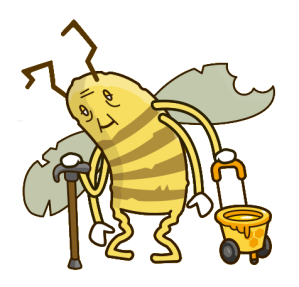 Rettet die Bienen!1. Im Mai 2018 gab es in einem Supermarkt die Aktion „Biene weg – Regale leer“. Überlege dir, welche Produkte man im Supermarkt in einer Welt ohne Bienen nicht mehr kaufen könnte._________________________________      _________________________________      _________________________________      _________________________________      _________________________________      _________________________________      _________________________________      _________________________________      _________________________________      _________________________________      _________________________________      _________________________________     2. Was können wir tun, um die Bienen zu retten? – Sammle deine Überlegungen in der Mindmap.3. Erstellt zum Thema „Schutz der Honigbienen“ ein Plakat mit folgenden Themen: - Warum brauchen wir die Bienen? - Warum sterben die Bienen? - Wie können wir den Bienen helfen?Hängt das Plakat im Klassenzimmer oder im Schulhaus auf. 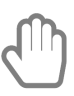 Tipp: Baut ein Wildbienenhotel für euer Schulgelände. Hier seht ihr, wie das geht: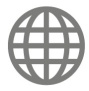 kindernetz.de  Suchbegriff: Bienenhotel